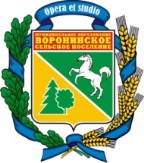 ТОМСКАЯ  ОБЛАСТЬ  ТОМСКИЙ  РАЙОНСОВЕТ  ВОРОНИНСКОГО СЕЛЬСКОГО  ПОСЕЛЕНИЯ                                         РЕШЕНИЕ № 27д. Воронино                                                                      	27 декабря 2021г.11-е собрание 4-го созываО секретаре Совета Воронинского сельского поселения      Рассмотрев вопрос об избрании секретаря Совета Воронинского сельского поселения, проведя процедуру открытого голосования,Совет Воронинского сельского поселения РЕШИЛ:Избрать секретарём Совета Воронинского сельского поселения четвертого созыва Сироткину Ирину Анатольевну.Настоящее решение направить Главе Воронинского сельского поселения для подписания и опубликования в информационном издании – «Информационный бюллетень Воронинского сельского поселения», на официальном сайте Администрации Воронинского сельского поселения www.voronadm.ru.Контроль за исполнением настоящего Решения оставляю за собой.Председателя Совета 						И.Б. БашароваГлава поселения 							А.П. Созонтова